Broj:    7-Su-435/2023-2.Osijek, 18. rujna 2023.Sukladno članku 45. Zakona o državnim službenicima („Narodne novine“, broj 92/05, 142/06, 77/07, 107/07, 27/08, 34/11, 49/11, 150/11, 34/12, 49/12, 37/13, 38/13, 1/15, 138/15, 61/17, 70/19, 98/19. i 141/22) i članku 2. i 4. Uredbe o raspisivanju i provedbi javnog natječaja i internog oglasa u državnoj službi („Narodne novine“, broj 78/17. i 89/19) uz prethodno odobrenje Ministarstva pravosuđa i uprave KLASA: 119-03/23-04/80, URBROJ: 514-08-03-04/02-23-12 od 8. rujna 2023. Županijski sud u Osijeku raspisujeJAVNI NATJEČAJza prijam u državnu službu na neodređeno vrijemeSUDSKA PISARNICAadministrativni/a referent/ica – sudski/a zapisničar/ka -  1 izvršitelj/icaStručni uvjeti: srednja stručna sprema upravne, birotehničke ili ekonomske struke1 godina radnog iskustva na odgovarajućim poslovimapoložen državni ispitpoznavanje rada na računalu.	Osim navedenih uvjeta, kandidati moraju ispunjavati i opće uvjete za prijam u državnu službu, koji su propisani odredbama članka 48. Zakona o državnim službenicima.U državnu službu ne može biti primljena osoba za čiji prijam postoje zapreke iz članka 49. Zakona o državnim službenicima.Na natječaj se mogu prijaviti osobe oba spola.Službenici se primaju u državnu službu uz probni rad od 3 mjeseca.Na javni natječaj se mogu prijaviti i kandidati koji nemaju položen državni ispit odgovarajuće razine, uz obvezu polaganja državnog ispita sukladno članku 56. Zakona o državnim službenicima.U prijavi na javni natječaj navode se osobni podaci podnositelja prijave (osobno ime, adresa stanovanja, broj telefona, odnosno mobitela, po mogućnosti e-mail adresa) i naziv radnog mjesta na koje se prijavljuje.Prijavu je potrebno vlastoručno potpisati. Uz prijavu, kandidati su dužni priložiti: životopis dokaz o hrvatskom državljanstvu (preslika osobne iskaznice, vojne iskaznice, putovnice ili domovnice),preslika svjedodžbe, preslika radne knjižice odnosno elektronički zapis ili potvrda o podacima evidentiranim u bazi podataka Hrvatskog zavoda za mirovinsko osiguranje, uvjerenje poslodavca o radnom iskustvu na odgovarajućim poslovima i dr.uvjerenje o položenom državnom ispitu ako ga je kandidat položiouvjerenje nadležnog suda da se protiv podnositelja prijave na vodi kazneni postupak (koje nije starije od šest mjeseci).Isprave se prilažu u neovjerenoj preslici, a prije izbora kandidata predočit će se izvornik.Rok za podnošenje prijava na javni natječaj je osam dana od dana objave u „Narodnim novinama“.Prijave se podnose neposredno ili poštom na adresu: ŽUPANIJSKI SUD U OSIJEKU, Ured predsjednika, OSIJEK, Europska avenija 7, s napomenom "za javni natječaj".Potpunom prijavom smatra se ona koja sadrži sve podatke i priloge navedene u javnom natječaju.Osoba koja nije podnijela pravodobnu ili potpunu prijavu ili ne ispunjava formalne uvjete iz javnog natječaja, ne smatra se kandidatom u postupku javnog natječaja o čemu joj se dostavlja pisana obavijest, u pravilu, putem elektroničke pošte.Osobe koje prema posebnim propisima ostvaruju pravo prednosti, moraju se u prijavi pozvati na to pravo, odnosno uz prijavu priložiti svu propisanu dokumentaciju prema posebnom zakonu.Kandidat/kinja koji/a može ostvariti pravo prednosti kod prijama u državnu službu sukladno članku 101. Zakona o hrvatskim braniteljima iz Domovinskog rata i članova njihovih obitelji („Narodne novine“, 121/17, 98/19. i 84/21), članku 48.f Zakona o zaštiti vojnih i civilnih invalida rata („Narodne novine“, broj 33/92, 77/92, 27/93, 58/93, 2/94, 76/94, 108/95, 108/96, 82/01 i 103/03, 148/13. i 98/19), članku 47. Zakona o civilnim stradalnicima iz Domovinskog rata ("Narodne novine", broj 84/21), članku 9. Zakona o profesionalnoj rehabilitaciji i zapošljavanju osoba s invaliditetom („Narodne novine“, broj 157/13, 152/14, 39/18. i 32/20) i članku 22. Ustavnog zakona o pravima nacionalnih manjina („Narodne novine“, broj 155/02, 47/10, 80/10 i 93/11), dužan/a se u prijavi na javni natječaj pozvati na to pravo te ima prednost u odnosu na ostale kandidate/kinje samo pod jednakim uvjetima. Kandidat/kinja koji/a se poziva na pravo prednosti pri zapošljavanju u skladu s člankom 101. Zakona o hrvatskim braniteljima iz Domovinskog rata i članovima njihovih obitelji i člankom 47. Zakona o civilnim stradalnicima iz Domovinskog rata, uz prijavu na natječaj dužan/a je priložiti, pored dokaza o ispunjavanju traženih uvjeta i sve potrebne dokaze dostupne na poveznici Ministarstva hrvatskih branitelja: https://branitelji.gov.hr/zaposljavanje-843/843.Kandidat/kinja koji/a se poziva na pravo prednosti pri zapošljavanju u skladu sa člankom 48.f Zakona o zaštiti vojnih i civilnih invalida rata, uz prijavu na natječaj dužan/a je, pored dokaza o ispunjavanju traženih uvjeta, priložiti i rješenje ili potvrdu o priznatom statusu.Kandidat/kinja koji/a se poziva na pravo prednosti pri zapošljavanju u skladu s člankom 9. Zakona o profesionalnoj rehabilitaciji i zapošljavanju osoba s invaliditetom  uz prijavu na natječaj dužan/a je, pored dokaza o ispunjavanju traženih uvjeta, priložiti i dokaz o utvrđenom statusu osobe s invaliditetom.Kandidat/kinja koji/a se poziva na pravo prednosti pri zapošljavanju u skladu sa člankom 22. Ustavnog zakona o pravima nacionalnih manjina uz prijavu na natječaj, pored dokaza o ispunjavanju traženih uvjeta, nije dužan/a dokazivati svoj status pripadnika nacionalne manjine. Komisiju za provedbu javnog natječaja (u nastavku teksta: Komisija) imenuje  predsjednik suda. Komisija utvrđuje listu kandidata prijavljenih na javni natječaj koji ispunjavaju formalne uvjete iz javnog natječaja, čije su prijave pravodobne i potpune i kandidate s te liste upućuje na testiranje i intervju.Testiranje se sastoji od provjere znanja, sposobnosti i vještina kandidata (pisani dio testiranja) i razgovora Komisije s kandidatima (intervju).Kandidat/kinja koji/a nije pristupio/ila testiranju više se ne smatra kandidatom/kinjom u postupku.Izabrani/a kandidat/kinja bit će pozvan/a da u primjerenom roku, a prije donošenja rješenja u prijmu u državnu službu dostavi uvjerenje nadležnog suda da se protiv njega/nje ne vodi kazneni postupak, uvjerenje o zdravstvenoj sposobnosti za obavljanje poslova radnog mjesta i izvornike drugih dokaza o ispunjavanju formalnih uvjeta uz upozorenje da se nedostavljanje traženih isprava smatra odustankom od prijma u državnu službu.Opis poslova i podaci o plaći radnog mjesta, sadržaj i način testiranja te pravni izvori za pripremanje kandidata za testiranje, objavit će se na web stranici (https://sudovi.hr/zsos) istovremeno s objavom javnog natječaja.Vrijeme i mjesto održavanja testiranja objavit će se najmanje pet dana prije dana određenog za testiranje, na web stranici Ministarstva pravosuđa i uprave (https://mpu.gov.hr) web stranici Županijskog suda u Osijeku (https://sudovi.hr/zsos).Ako se na javni natječaj ne prijave osobe koje ispunjavaju propisane uvjete, odnosno ako prijavljeni kandidati ne zadovolje na testiranju, predsjednik suda će obustaviti postupak po ovom natječaju.O rezultatima javnog natječaja kandidati će biti obaviješteni javnom objavom rješenja o prijmu u državnu službu izabranog kandidata na web stranici Ministarstva pravosuđa i  uprave (https://mpu.gov.hr) i web stranici Županijskog suda u Osijeku (https://sudovi.hr/zsos). Dostava rješenja svim kandidatima smatra se obavljenom istekom osmoga dana od dana objave na web stranici Ministarstva pravosuđa i uprave.   ŽUPANIJSKI SUD U OSIJEKU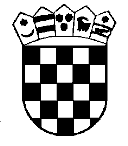  REPUBLIKA HRVATSKAŽUPANIJSKI SUD U OSIJEKUURED PREDSJEDNIKA